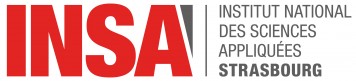 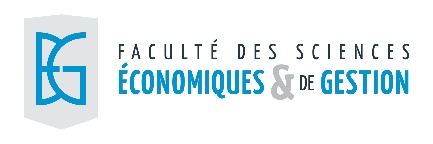 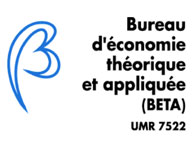 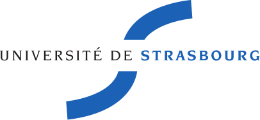 Diplôme d’Etablissement / Diplôme UniversitaireManagement et Ingénierie de la CréativitéCycle 2015 / 2016Dossier de candidature(à compléter, signer et retourner à l’INSA de Strasbourg)Prénom :	NOM :	Nom du signataire :	Fonction du signataire :	Date 	Signature et cachet de l’entreprisePhoto (obligatoire)(Ne pas remplir les parties grisées)Etat Civil  Madame 	 MonsieurNom d’usage : 	Nom de famille : 	Prénom : 	Date de naissance :. 	Lieu de naissance (ville et n° dépt ou pays) : 	Nationalité : 	Coordonnées permanentes 
(pour toute correspondance liée à votre candidature) Adresse : 	Code postal : 	Ville : 	Téléphone : 	Email : 	Remarque : votre convocation à l’entretien sera envoyée à cette adresse électronique Situation actuelle  Salarié(e), profession : 	Organisme employeur : 	N° SIRET :	Code NAF :	Adresse : 	Code postal : 	Ville : 	Téléphone prof. : 	Email prof. : 	Responsable formationNom d’usage : 	Prénom : 	Téléphone : 	Email. : 	 Demandeur d’emploi, depuis le 	 / 	 / 	Dernière fonction occupée : 	 Etudiant(e) 	 Autre, précisez : 	Financement de la formation Dans quel cadre ou comment comptez-vous financer votre formation ?  C.I.F. (dont CIF-CDD) 	 plan de formation 	 ressources personnelles  autre, précisez : 	Nom de l’organisme payeur (si différent)	Adresse	Code postal : 	Ville : 	Formation (de la plus récente à la plus ancienne)*joindre une copie du diplôme le plus élevé
en cas de diplôme peu courant, en préciser clairement le niveauExpérience professionnelle ou stages (de la plus récente à la plus ancienne) Motivation
Déclinez par ordre d’importance les 3 principaux critères qui vous incitent à postuler à notre formation. 1/		2/		3/		Projet professionnel : quels sont vos projets à l’issue de la formation ? (Ne pas remplir) * dossier à retourner à :Centre de formation continueINSA de Strasbourg24 bd de la Victoire67084 Strasbourg CedexDate d’arrivée :n° du dossier :Date Diplôme* (intitulé exact) Établissement (nom & lieu) Date & duréeFonction (activité) & niveau de responsabilitéOrganisme (nom & lieu)Pièces à joindre à votre dossier* Pièces à joindre à votre dossier* 1 lettre de motivation manuscrite1 lettre de l’employeur ou 1 relevé de situation de demandeur d’emploivotre curriculum vitae 1 photo collée à l’emplacement désignéla photocopie du diplôme le plus élevé